Российская ФедерацияАДМИНИСТРАЦИЯ МУНИЦИПАЛЬНОГО ОБРАЗОВАНИЯГУСЬ-ХРУСТАЛЬНЫЙ  РАЙОН (МУНИЦИПАЛЬНЫЙ РАЙОН)ВЛАДИМИРСКОЙ ОБЛАСТИУПРАВЛЕНИЕ ОБРАЗОВАНИЯПРИКАЗ__10.02.2012_________	                                                        № ____54-Р____Об организации работы по профилактике суицидального  поведения детей.В соответствии с письмом Уполномоченного при Президенте Российской  Федерации по правам  ребенка от 07.07.2011 №А60-1427 «О суицидальной ситуации в среде несовершеннолетних», письмом комитета по социальной политике администрации Владимирской области от 23.08.2011 №КСП-386-15-09, принимая во внимание данные государственной статистики  (12,7%  от числа умерших составляют суициды), учитывая социальную значимость охраны психического здоровья детей и подростков, обеспечения эффективного решения государственных задач демографической политикиП Р И К А З Ы В А Ю :1. Руководителям образовательных учреждений района: 1.1. Предусмотреть в штатном расписании учреждения ставки психологов, социальных педагогов.1.2. Организовать информирование  учащихся, родителей и педагогов о телефонах доверия.1.3. Обеспечить организацию системной социально-психологической работы с детьми из семей, находящихся в социально-опасном положении, направленных на устранение отрицательных последствий внутрисемейных конфликтов.1.4. Осуществлять профилактику негативного влияния СМИ, современных информационных технологий на психику детей и подростков.1.5. Разработать комплекс профилактических мер, направленных на предотвращение суицидов, повышение эффективности индивидуальной и просветительской работы с несовершеннолетними и их родителям, провести собрание с педагогами и родителями  по  проблеме предупреждения суицидов среди детей и подростков.1.6. Незамедлительно информировать управление образование администрации района  о неординарных ситуациях, случаях жестокого обращения с детьми, попытках суицида, суицидах детей и подростков, а также их мотивах.2. Контроль  за исполнением настоящего приказа возложить на заведующего отделом по воспитательной работе и материально-техническому обеспечению управления образования. И.о. начальника управления                                       О.В. Спицына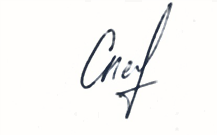 